     Dle dostupných dat v EQ zpracovala Bc. Lucie Svobodová (vedoucí služby DZR), v Horním Maxově, 9. 1. 2020.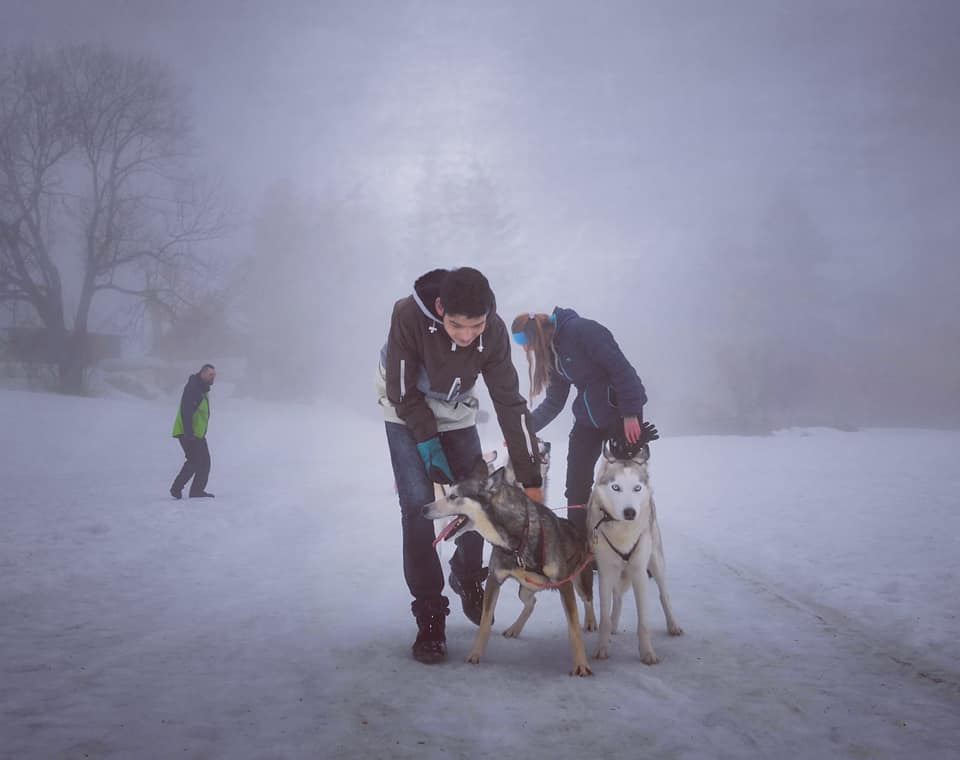 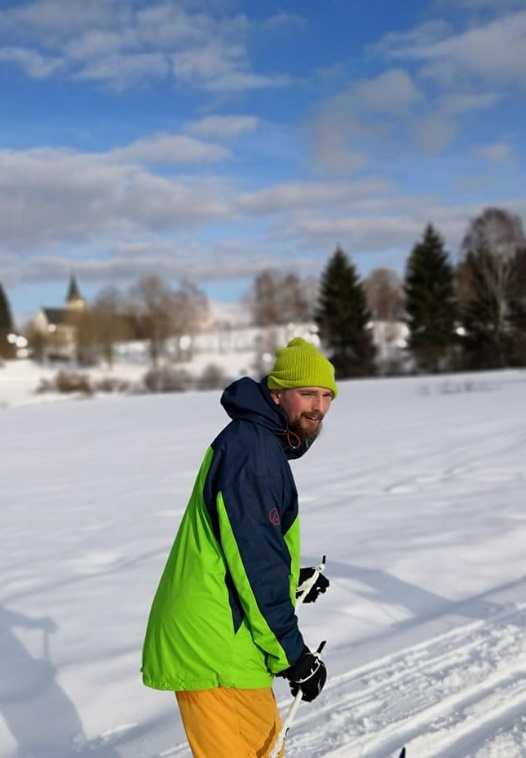 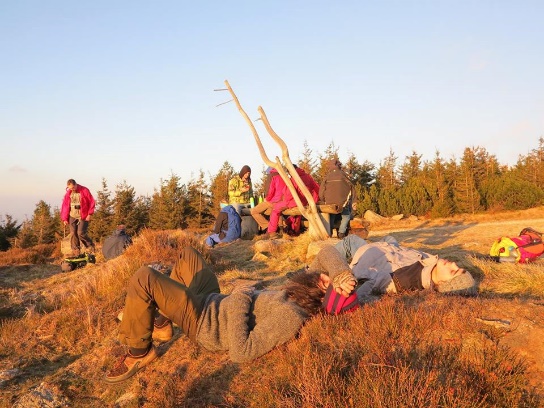 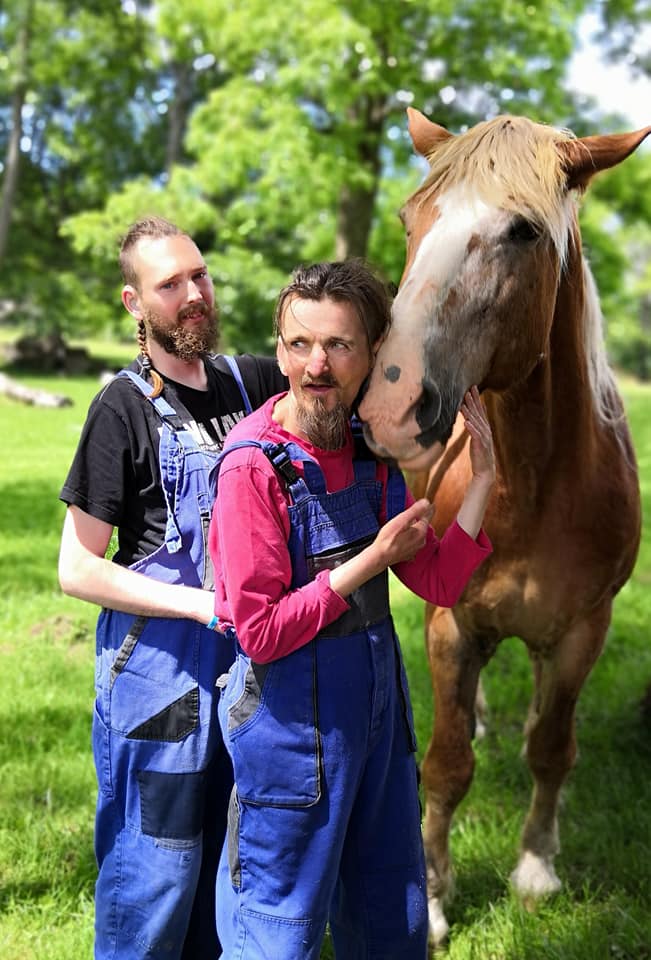 CÍLOSOBY ODPOVĚDNÉ ZA REALIZACITERMÍN REALIZACEVYHODNOCENÍRealizace programu KONOPÍ, ZAHRADA.Příprava pole, sadba, sklizeň, další zpracování.garanti programu KONOPÍ, ZAHRADA,ostatní členové týmu průvodců DZR Majákduben – listopad 2019SPLNĚNOSklizeň konopí: 11.9.2019; 28kg.Prezentace služby – Výstava DZR.tým průvodců DZR Majákúnor – prosinec 2019SPLNĚNODatum realizace: 14.12.2019Rozšíření produktové řady: šungitovo-konopná mast, konopná tinkturaRozvoj programu ZAHRADA – spolupráce se stravovací službou DoMa.Garanti programu ZAHRADA, ostatní členové týmu průvodců DZR Majákduben – říjen 2019SPLNĚNOSklizeň: 15kg rajčat, 30kg paprik, 10kg salátových okurekNácvik dovedností pracovního chování. Realizace minimálně třiceti programových dní z nabídky aktivizačních/terapeutických programů.garanti AP/TP leden – prosinec 2019SPLNĚNOCelkem poskytnuto:9.246h AP1.563h TPDobrovolnická činnost pro obec Lučany nad Nisou na hřbitově v obci Horní Maxov – realizace programu HŘBITOV.garanti programu HŘBITOV,Lucie Svobodová /VS/duben – listopad 2019SPLNĚNO15 programových dníPříprava minimálně 2 uživatelů služby na samostatný výkon pomocné pracovní pozice.garanti AP,ostatní členové týmu průvodců DZR Maják leden – prosinec 2019CÍL SE NEPODAŘILO SPLNIT.Uživatelé nadále potřebují podporu průvodce při výkonu pomocných prací.Realizace třech pobytů s terapeuticko –   relaxačním programem na chatě Hubertka.Lucie Svobodová /VS/28. 4. – 3. 5. 201923. 8. – 30. 8. 20194. 11. – 10. 11. 2019SPLNĚNOTerapeutický tým prošel výcvikem v kognitivně behaviorální skupinové terapii.Rozvoj vodáckých dovedností uživatelů služby. Uspořádání minimálně 2 vodáckých dnů. Příprava minimálně jednoho uživatele služby na samostatné kormidlování kánoe.garanti programu SPORT,klíčoví průvodci,ostatní členové týmu průvodců DZR Majákduben – říjen 2019CÍL SE NEPODAŘILO SPLNIT.Uživatelé nadále potřebují podporu průvodce při kormidlování kánoe.Rozvoj běžkařských dovedností.Rozvoj cyklistických aktivit o jízdu na kole v terénu.Pravidelné nácviky minimálně 2 uživatelů služby.garanti programu SPORTleden – prosinec 2019SPLNĚNO10 programových dníZkvalitnění života formou podpory v procesu snižování medikace u minimálně 2 uživatelů služby.Lucie Svobodová /VS/,klíčoví průvodci,ostatní členové týmu průvodců DZR Majákve spolupráci s psychiatry, praktickým lékařem, neurologem a zdravotní službou DoMaleden – prosinec 2019SPLNĚNOPodpora 2 uživatelů služby v procesu snižování medikace.Pravidelné supervize přístupů personálu k uživatelům s agresivními projevy chování, vypracování terapeutických plánů.Lucie Svobodová /VS/ ve spolupráci s Dana Petrovičová /koordinátor práce a vzdělávání/leden - prosinec 2019SPLNĚNOKognitivně behaviorální kazuistické supervize v rozsahu 20h